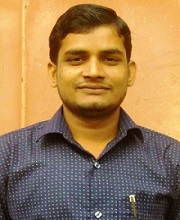 Dr. Satish KumarDepartment of StatisticsM.D. University, Rotak-124001ACADEMIC RECORDPh.D. (Statistics), Department of Statistics, M.D., University, Rohtak-124001 (H.R.)Topic: Evaluation of Reliability Measures of Systems           Under Different ConfigurationsThesis Supervisor: Prof. S.C. MalikEmail: sc_malik@rediffmail.comM.Phil. (Statistics) with 71.43% from Department of Statistics, M.D., University, Rohtak-124001 (H.R.)Topic: Reliability and MTSF Evaluation of Systems           Under Different ConfigurationsM.Sc. (Statistics) with 73.45% from Department of Statistics, CCS, University, Meerut-250001(U.P.) B.Sc. (ESM) with 61.42% from NAS College, CCS, University, Meerut-250001 (U.P.)First position in M.Phil. (Statistics) in M.D. University, Rohtak and received a Gold Medal.Award University Research Scholarship (URS) during Ph.D. degree.Assistant Professor (Guest), Department of Statistics, M.D. University, Rohtak from Aug. 21, 2018 to till date.Teaching Experience (2016-18) under the University Research Scholarship (URS), Department of Statistics, M. D. University, Rohtak.Computer Skills	Basic Knowledge of Computer: Microsoft Office, Internet Surfing, C language etc.Statistical Software Known: R-SoftwareTwo days Faculty Development Program on “Research Methodology & LaTex”, during September 7-8, 2018 at B.K. Birla Institute of Engineering & Technology, Pilani. Seven Days Workshop on “Research Methodology in Social Sciences”, organized by Ch. Ranbir Singh Institute of Social and Economic Change, M.D. University, Rohtak during January 16-22, 2018.Two days National Workshop on “Time Series Analysis and Forecasting”, organised by Institute of Management Studies and Research under the aegis of Dr. Radha Krishnan Foundation Fund of Maharishi Dayanand University, Rohtak during Oct.28-29,2017.Swarna Jayanti Two Days National Workshop on “Data Analysis Using SPSS” organized by Department of Statistics and Operational Research, Kurukshetra University, Kurukshetra (India) during March 20-21, 2017. National Workshop on “Scientific Writing Using LATEX” organized by Department of Mathematics and Statistics, Dr. Shakuntala Misra National Rehabilation University, Lucknow during Feb. 14-20, 2017.National Workshop on “Sample Surveys and Data Analysis (Using Software-SPSS, MINITAB & R)” jointly organized by the Department of Statistics, M.D. University, Rohtak and Indian Association for Reliability and Statistics (IARS) during June. 13-15, 2016.National Workshop on “SPSS & R Software” jointly organized by the Department of Statistics, M.D. University, Rohtak and Indian Association for Reliability and Statistics (IARS) held on Feb. 20, 2015.Ninth workshop on “Reliability Theory and Survival Analysis” organized by the Department of Statistics, Panjab University, Chandigarh during  Nov. 4- 6, 2015. 27th International Conference of FIM in Conjunction with 3rd Convention of IARS on Interdisciplinary Mathematics, Statistics and Computational Techniques (IMSCT 2018- FIM XXVII) Organized by Department of Statistics, University of Jammu, Jammu (India) during November 02-04, 2018.Presented Paper: Reliability Measures of a Parallel-Series System with Weibull Failure LawsNational Seminar on “Recent Trends in Science & Technology: A Computational Approach” organized by Faculty of Physical Sciences, Ch. Bansi Lal University, Bhiwani on March 22, 2018Presented Paper: Reliability Analysis of a Parallel-Series SystemOne day National Seminar on “Stochastic Processes and Applications” organized by Department of Statistics, M.D. University, Rohtak under  Dr. R.K. Fund held on Nov. 11, 2017.Presented Paper: Reliability and MTSF Evaluation of Series-Parallel Configuration using Weibull Failure LawsNational Conference on “Statistics and Optimization Techniques (NCSOT)” organized by Department of Statistics, M.D. University, Rohtak (India) during Feb. 11-13, 2017.       	Presented Paper: Reliability Measures of a Parallel System with Weibull Failure LawsVIII International Symposium on Statistics and Optimization in Conjunction with XXXVI – Annual Convention of Indian Society for Probability & Statistics (ISPS) organized by Department of Statistics & Operations Research, Aligarh Muslim University, Aligarh (India) during Dec. 17-19, 2016.Presented Paper: Reliability Measures of a Series Structure System.Conference on “Computational Mathematics & Operations Research” organised by B.K. Birla Institute of  Engineering & Technology, Pilani during October 15-16, 2016.Presented Paper: Reliability and MTSF Evaluation of Series and Parallel SystemsReliability and MTSF of Series and Parallel Systems. International Journal of Statistics and Reliability Engineering, Vol.2 (1), pp. 74-80, 2015 (with Jyoti Nandal &S.C. Malik, ISSN: 2350-0174).Reliability Evaluation of Series-Parallel and Parallel-Series Systems for Arbitrary Values of the Parameters. International Journal of Statistics and Reliability Engineering, Vol.3 (1), pp. 10-19, 2016 (with S.C. Malik, ISSN: 2350-0174).Reliability Measures of a Series System with Weibull Failure Laws. International Journal of Statistics and Systems, Vol. 11(2), pp. 173-186, 2016 (With S.C. Malik., ISSN:0973-2675).Stochastic Analysis of a System with Maintenance of Standby and Repair of the Failed unit Subject to Inspection. International Journal of Statistics and Reliability Engineering, Vol.3 (2), pp. 155-164, 2016 (with Anju Dhall, ISSN: 2350-0174).Evaluation of Reliability and MTSF of a Parallel System with Weibull Failure Laws. Journal of Reliability and Statistical Studies, Vol. 10 (1), pp.137-148, 2017 (with S.C. Malik, ISSN: 0974-8024, Indexed).Reliability Measures of a Cold Standby System with Preventive Maintenance and Server Failure during Repair. International Journal of Statistics and Reliability Engineering, Vol. 4(1), 75-85, 2017 (with Jyoti Nandal & A.S. Grewal, ISSN:2350-0174).Reliability and MTSF Evaluation of a Parallel-Series System using Weibull Failure Laws. International Journal of Computer Applications, Vol., 172(2), pp.11-21, 2017 (with S.C. Malik, ISSN:0975-8887, Indexed).Reliability and MTSF Evaluation of Series-parallel Configuration using Weibull Failure Laws. International Journal of Agricultural and Statistical Sciences, Vol. 13(2), pp. 759-770, 2017.( with S.C. Malik, ISSN: 0973-1903, Indexed: Scopus). Reliability Evaluation of a Non Series-Parallel System of Six Components with Weibull Failure Laws. Life Cycle Reliability and Safety Engineering, DOI 10.1007/s41872-018-0066-4, 2018 (with Nitika Ahlawat and S.C. Malik, ISSN: 2520-1352, Indexed: Springer).Reliability Evaluation of a Non Series-Parallel System of Five Components with Different Flow of Information and Weibull Failure Laws. Reliability Engineering and System Safety (communicated, with S.C. Malik & Nitika Ahlawat). Reliability Analysis of a Seven Component Non Series-Parallel System with Maximum Flow of Information and Weibull Failure Laws. International Journal of System Assurance Engineering and Management (communicated, with S.C. Malik and Nitika Ahlawat). Life Member of Indian Association for Reliability and Statistics (IARS)I hereby declare that the information given above by me is correct to the best of my knowledge.Date: 29/11/2018Place: Hapur								        (SATISH KUMAR)